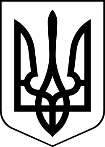 УкраїнаМЕНСЬКА МІСЬКА РАДАЧернігівська область(четверта сесія восьмого скликання) РІШЕННЯ26 березня 2021 року 	№ 90 Про погодження тарифів на платні стоматологічні послуги, що надаються КНП «Менська міська лікарня» Менської міської ради На виконання Постанов Кабінету Міністрів України від 25 грудня 1996 року №1548 «Про встановлення повноважень органів виконавчої влади та виконавчих органів міських рад щодо регулювання цін (тарифів)» (зі змінами та доповненнями), від 27 лютого 2019 року №134 «Про внесення змін до деяких постанов КМУ», від 17 вересня 1996 року №1138 «Про затвердження переліку платних послуг, які надаються в державних закладах охорони здоров’я та вищих медичних закладах освіти» (зі змінами і доповненнями), керуючись ст.26 Закону України “Про місцеве самоврядування в Україні”, Менська міська радаВИРІШИЛА:1. Погодити тарифи на платні стоматологічні послуги, що надаються Комунальним некомерційним підприємством «Менська міська лікарня» Менської міської ради згідно додатку до даного рішення (додається).2. Генеральному директору Комунального некомерційного підприємства  «Менська міська лікарня» Менської міської ради Г.І.Разновану затвердити тарифи на платні стоматологічні послуги та ввести в дію з 01 квітня 2021 року.3. Контроль за виконанням рішення покласти на першого заступника міського голови з питань діяльності виконавчого комітету Менської міської ради О.Л.Небери. Міський голова 	Г.А. ПримаковДодаток до рішення 4 сесії Менської міської ради 8 скликання від 26 березня 2021 року №90 «Про погодження тарифів на платні стоматологічні послуги що надаються КНП «Менська міська лікарня» Менської міської ради»Тарифи на платні стоматологічні послуги, що надаються Комунальним некомерційним підприємством «Менська міська лікарня» Менської міської радиТарифи на платні стоматологічні послуги, що надаються Комунальним некомерційним підприємством «Менська міська лікарня» Менської міської радиТарифи на платні стоматологічні послуги, що надаються Комунальним некомерційним підприємством «Менська міська лікарня» Менської міської ради№Найменування послугВартість послуги (грн.)Терапевтична стоматологія1Первинний огляд хворого (включає запис анамнезу, фізичних обстежень, запланованої програми діагностики та лікування) в терапії352Огляд порожнини рота,визначення пародонтологічного статусу903Повторний огляд амбулаторного хворого(включає запис анамнезу, фізичного обстеження, контролю призначеного лікування) в терапії354Консультація хворого (запис огляду та порада ані на прохання лікаря, який лікує, іншим лікарем для спеціальної оцінки подальшого лікування) в терапії355Забезпечення хворого та медичного персоналу засобами індивідуального захисту156Стоматологічне обстеження на амбулаторному прийомі або при профілактичних оглядах, складання плану профілактики357Знеболювання провідникове в терапії508Знеболювання інфільтраційне в терапії509Знеболювання аплікаційне в терапії2510Огляд ротової порожнини та визначення гігієнічного індексу в терапії6511Визначення ступеня ураження фуркації коренів зубів (вертикальна резорбція кісткової тканини)3512Визначення патологічної рухомості зубів2513Аналіз рентгенограми прицільної в терапії2014Аналіз панорамної рентгенограми3515Визначення травматичної оклюзії5016Зняття м’якого зубного нальоту з усіх зубів5517Зняття зубного каменю, нальоту інструментальним способом з усіх зубів34518Зняття зубного каменю,нальоту за допомогою ультразвукового апарата з усіх зубів27019Вибіркове пришліфовування зубів, усунення травматичної оклюзії8520Закриття фісур одного зуба герметиками22021Контроль за гігієною ротової порожнини4022Навчання правилам гігієни порожнини рота4023Проведення професійної гігієни усіх зубів27524Усунення місцевих подразнюючих факторів5025Усунення шкідливих звичок (навчання, консультація матері та дитини)6526Лікування одного зуба при поверхневому і середньому карієсі (без накладання пломби)6027Лікування одного зуба при глибокому карієсі (без накладання пломби)10028Усунення дефекту пломби5029Сріблення поверхні або порожнини зуба3530Препарування каріозної порожнини (або трепанація коронки), розкриття рогу пульпової камери6031Накладання девіталізуючої пасти та пов’язки2032Пульпотомія14033Екстирпація пульпи з одного кореня зуба3534Пломбування одного каналу кореня зуба пастою, що полімеризується (цементом)10535Закриття перфорації каналу зуба або перфорації дна пульпової камери3536Накладання лікувальної пов’язки при лікуванні карієсу та його ускладненнях3537Інструментальна та медикаментозна обробка одного каналу зуба9038Механічне та хімічне розширення облітерованого каналу зуба22039Розпломбування кореневого каналу зуба, запломбованого пастою, що полімеризується, або цементом29040Вилучення стороннього тіла і каналу зуба36541Видалення постійної пломби4542Введення пара пульпарних штифтів для покращення фіксації композитної пломби11043Відновлення зруйнованої коронки однокореневого зуба пломбуванням композитним матеріалом25044Відновлення зруйнованої коронки однокореневого зуба за допомогою дротяного каркасу, анкерних штифтів, пластмаси або композитного матеріалу53045Відновлення зруйнованої коронки однокореневого зуба за допомогою дротяного каркасу, анкерних штифтів та світлополімерного матеріалу71046Відновлення зруйнованої коронки багато кореневого зуба за допомогою дротяного каркасу,анкерних штифтів, пластмаси, композитного матеріалу65547Відновлення зруйнованої коронки багато кореневого зуба за допомогою дротяного каркасу,анкерних штифтів, пластмаси, світлополімерного матеріалу82548Лікування гострих форм стоматиту (ОГС, РГС, кандідоз, травматичне ушкодження і т.ін.)6549Лікування захворювань пародонту: накладання лікувальної пов’язки на ясна та зубоясневі кишені (одне відвідування)7050Обробка уражених поверхонь слизової оболонки, лікувальні пов’язки (одне відвідування)8051Накладання на ясна лікувальних пов’язок, що твердіють в порожнині роту15052Кюретаж пародонтальних  кишень 2-х зубів16053Діатермокоагуляція ясен3554Накладання тимчасової пломби2055Видалення тимчасової пломби2556Виготовлення і накладання вкладки в однокореневий зуб41057Виготовлення і накладання вкладки в багатокореневий зуб63058Накладання пломби при лікуванні карієсу та його ускладнень із склоіномерного цементу типу «Іонобонд» при реставрації до 2/3 коронки зуба (лікування зуба та анестезія сплачуються додатково)17059Накладання пломби при лікуванні карієсу та його ускладнень із композитного матеріалу типу «Prime Dent» при реставрації  1/3 коронки зуба (лікування зуба та анестезія сплачуються додатково)8060Накладання пломби при лікуванні карієсу та його ускладнень із композитного матеріалу типу «Prime Dent» при реставрації  усієї коронки зуба (лікування зуба та анестезія сплачуються додатково)13061Накладання пломби при лікуванні карієсу та його ускладнень із світло полімерного матеріалу типу «Gradia Direct» при реставрації  до 1/3 коронки зуба (лікування зуба та анестезія сплачуються додатково)35062Накладання пломби при лікуванні карієсу та його ускладнень із світлополімерного матеріалу типу «Харизма» при реставрації до 2/3 коронки зуба (лікування зуба та анестезія сплачуються додатково)27563Накладання пломби при лікуванні карієсу та його ускладнень із склоіномерного матеріалу типу «Кетак Цем» при реставрації до 1/3 коронки зуба (лікування зуба та анестезія сплачуються додатково)8564Накладання пломби при лікуванні карієсу та його ускладнень із склоіномерного матеріалу типу «Кетак Цем» при реставрації до 2/3 коронки зуба (лікування зуба та анестезія сплачуються додатково)12065Внутрішньошкірна алергологічна проба (без урахування вартості медикаментів)3566Лікування парадонтозу ін’єкцією25Хірургічна стоматологія67Первинний огляд хворого  (включає запис анамнезу, фізичних обстежень, запланованої програми діагностики та лікування) в хірургії4068Повторний огляд амбулаторного хворого (включає запис анамнезу, фізичного обстеження, контролю призначеного лікування) в хірургії4069Консультація хворого (запис огляду та порада, дані на прохання лікаря, який лікує, іншим лікарем для спеціальної оцінки стану та подальшого лікування) в хірургії4070Знеболювання провідникове в хірургії5071Знеболювання інфільтраційне в хірургії3072Знеболювання аплікаційне в хірургії2573Огляд ротової порожнини та визначення гігієнічного індексу в хірургії7074Аналіз рентгенограми прицільної в хірургії1575Аналіз ортопантограми, панорамної рентгенограми, томограми3076Біопсія губи хірургічна8577Біопсія язика хірургічна9078Біопсія переддвер’я рота хірургічна8579Видалення зуба просте (включаючи витрати часу на огляд хворого, заповнення документації)15080Видалення зуба за ортодонтичними показаннями7081Видалення тимчасового зуба14582Видалення зуба складне (включаючи витрати часу на огляд хворого, заповнення документації)23083Накладання швів на лунку після видалення зуба12584Усунення шкідливих звичок (навчання)7085Усунення подразнюючих факторів4086Розкриття абсцесу, дренування9087Видалення доброякісних новоутворень альвеолярного паростка13588Лікування  кюретажем ямки10089Медикаментозне лікування альвеоліту, перікоронариту6090Гінгівектомія18591Видалення епулісу з ростковою зоною,гранульоми26592Розтин капюшона7093Промивання капюшону9094Розтин окістя8595Резекція капюшона11596Дренування абсцесу при розтині слинної залози або протоки15097Видалення каменю із протоки слинної залози9098Розтин абсцесу з наступним дренуванням12099Розтин і дренування абсцесів піднебіння90100Видалення доброякісних новоутворень м’яких тканин ротової порожнини (папіломи, фіброми та ін..)130101Первинна хірургічна обробка рани150102Коагуляція ясен50103Перев’язка після складного хірургічного втручання75104Обробка виразки40105Виправлення звичного вивиху скронево-нижньо щелепного суглоба40106Вправлення гострого вивиху скронево-нижньощелепного суглоба110107Іммобілізація за допомогою пов’язки75108Накладання пращі на підпоріддя40109Припинення кровотечі після видалення зуба50110Зняття швів25Рентгенологічне дослідження111Рентгенографія зуба45